§14225.  Special mobile establishment licenseThe director may, subject to section 14212‑A, subsection 2, adopt rules authorizing the issuance of special mobile establishment licenses, including requirements for mobile establishments, locations for these establishments and any other rules that the director considers necessary.  The fee for a special mobile establishment license is set under section 14238.  [PL 2019, c. 373, §27 (AMD).]A special mobile establishment license issued pursuant to this section must set out on the license the area in which that mobile establishment is authorized to operate and any other special requirements or restrictions to which that license is subject.  A separate license must be obtained for each municipality in which a mobile establishment operates.  [PL 2019, c. 373, §27 (AMD).]SECTION HISTORYPL 1991, c. 397, §6 (NEW). PL 2007, c. 402, Pt. HH, §11 (AMD). PL 2009, c. 369, Pt. B, §16 (AMD). PL 2011, c. 286, Pt. M, §15 (AMD). PL 2019, c. 373, §27 (AMD). The State of Maine claims a copyright in its codified statutes. If you intend to republish this material, we require that you include the following disclaimer in your publication:All copyrights and other rights to statutory text are reserved by the State of Maine. The text included in this publication reflects changes made through the First Regular and Frist Special Session of the 131st Maine Legislature and is current through November 1, 2023
                    . The text is subject to change without notice. It is a version that has not been officially certified by the Secretary of State. Refer to the Maine Revised Statutes Annotated and supplements for certified text.
                The Office of the Revisor of Statutes also requests that you send us one copy of any statutory publication you may produce. Our goal is not to restrict publishing activity, but to keep track of who is publishing what, to identify any needless duplication and to preserve the State's copyright rights.PLEASE NOTE: The Revisor's Office cannot perform research for or provide legal advice or interpretation of Maine law to the public. If you need legal assistance, please contact a qualified attorney.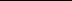 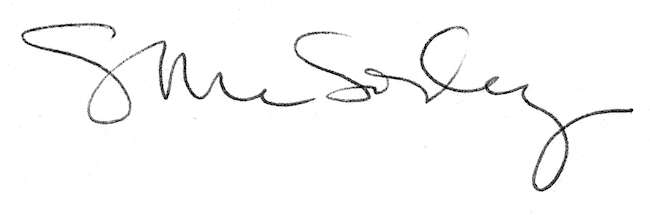 